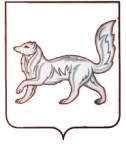 РОССИЙСКАЯ ФЕДЕРАЦИЯТУРУХАНСКИЙ РАЙОННЫЙ СОВЕТ ДЕПУТАТОВКРАСНОЯРСКОГО КРАЯРЕШЕНИЕ02.10.2020                                      с. Туруханск                                          № 1 – 5Об утверждении председателей постоянных комиссий Туруханского районного Совета депутатов 6-го созываВ соответствии со статьёй 42 Устава Туруханского района, статьёй 9 Регламента Туруханского районного Совета депутатов, на основании решения Туруханского районного Совета депутатов от 16.03.2016 № 4-49 «Об утверждении Положения о постоянных комиссиях Туруханского районного Совета депутатов», руководствуясь статьями 32, 41 Устава Туруханского района, Туруханский районный Совет депутатов РЕШИЛ:1. Утвердить председателями постоянных комиссий Туруханского районного Совета депутатов 6-го созыва следующих депутатов:Булгакова Василия Ивановича – председателем постоянной комиссии по бюджету и финансовой политике;Алексеева Алексея Владимировича – председателем постоянной комиссии по экономической политике, собственности и содействию предпринимательству;Недозрелова Вячеслава Сергеевича – председателем постоянной комиссии по развитию жилищно-коммунального хозяйства, промышленности и коммуникационного комплекса;Кочкарева Павла Владимировича – председателем постоянной комиссии по сельскому хозяйству, природопользованию, экологии и вопросам КМНС;Евсееву Ирину Михайловну – председателем постоянной комиссии по образовании, молодёжной политике, культуре и спорту;Токуреева Виталия Федоровича – председателем постоянной комиссии по здравоохранению, социальной защите и правам человека;Ержанова Абылайхана Абылайхановича – председателем постоянной комиссии по местному самоуправлению, законности, правопорядку и борьбе с коррупцией.2. Настоящее решение вступает в силу со дня принятия. ПредседательТуруханского районного Совета депутатов 							       Ю.М. Тагиров